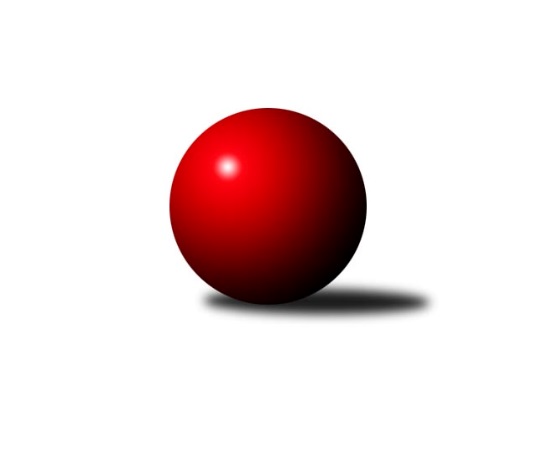 Č.17Ročník 2018/2019	23.2.2019Nejlepšího výkonu v tomto kole: 2742 dosáhlo družstvo: TJ Horní Benešov ˝D˝Krajský přebor MS 2018/2019Výsledky 17. kolaSouhrnný přehled výsledků:TJ Sokol Dobroslavice ˝A˝	- KK Minerva Opava ˝B˝	6:2	2411:2313	8.0:4.0	23.2.TJ VOKD Poruba ˝B˝	- TJ Sokol Sedlnice ˝B˝	0:8	2259:2427	0.0:12.0	23.2.TJ Spartak Bílovec ˝A˝	- TJ Nový Jičín ˝A˝	8:0	2631:2461	9.0:3.0	23.2.TJ Horní Benešov ˝D˝	- TJ Unie Hlubina˝B˝	7:1	2742:2476	10.0:2.0	23.2.TJ Sokol Bohumín˝C˝	- TJ VOKD Poruba ˝A˝	1:7	2402:2497	5.0:7.0	23.2.Kuželky Horní Benešov	- KK Lipník nad Bečvou ˝A˝	5:3	2549:2498	7.0:5.0	23.2.Tabulka družstev:	1.	TJ VOKD Poruba ˝A˝	17	15	0	2	97.5 : 38.5 	120.0 : 84.0 	 2485	30	2.	TJ Unie Hlubina˝B˝	17	12	0	5	79.5 : 56.5 	113.5 : 90.5 	 2455	24	3.	TJ Sokol Sedlnice ˝B˝	17	10	1	6	83.5 : 52.5 	113.0 : 91.0 	 2409	21	4.	TJ Sokol Dobroslavice ˝A˝	17	9	0	8	76.0 : 60.0 	113.5 : 90.5 	 2451	18	5.	KK Lipník nad Bečvou ˝A˝	16	7	3	6	69.5 : 58.5 	100.0 : 92.0 	 2438	17	6.	TJ Spartak Bílovec ˝A˝	17	8	1	8	78.5 : 57.5 	118.5 : 85.5 	 2446	17	7.	TJ Horní Benešov ˝D˝	17	7	2	8	63.0 : 73.0 	100.0 : 104.0 	 2348	16	8.	TJ Sokol Bohumín˝C˝	17	7	1	9	55.5 : 80.5 	88.0 : 116.0 	 2360	15	9.	TJ Nový Jičín ˝A˝	17	5	3	9	56.5 : 79.5 	93.5 : 110.5 	 2394	13	10.	TJ VOKD Poruba ˝B˝	17	5	3	9	55.0 : 81.0 	80.5 : 123.5 	 2366	13	11.	Kuželky Horní Benešov	17	5	0	12	48.5 : 87.5 	88.5 : 115.5 	 2386	10	12.	KK Minerva Opava ˝B˝	16	4	0	12	45.0 : 83.0 	83.0 : 109.0 	 2372	8Podrobné výsledky kola:	 TJ Sokol Dobroslavice ˝A˝	2411	6:2	2313	KK Minerva Opava ˝B˝	Karel Ridl	 	 202 	 200 		402 	 2:0 	 368 	 	184 	 184		Renáta Smijová	Libor Veselý	 	 170 	 212 		382 	 1:1 	 391 	 	200 	 191		Tomáš Král	Martin Třečák	 	 198 	 215 		413 	 1:1 	 404 	 	203 	 201		Jana Martínková	Karel Kuchař	 	 207 	 203 		410 	 2:0 	 341 	 	183 	 158		Zdeněk Štohanzl	Petr Číž	 	 202 	 204 		406 	 2:0 	 388 	 	193 	 195		Josef Plšek	Ivo Kovařík	 	 198 	 200 		398 	 0:2 	 421 	 	220 	 201		Karel Kratochvílrozhodčí: ved. družstevNejlepší výkon utkání: 421 - Karel Kratochvíl	 TJ VOKD Poruba ˝B˝	2259	0:8	2427	TJ Sokol Sedlnice ˝B˝	Zdeněk Mžik	 	 175 	 188 		363 	 0:2 	 376 	 	179 	 197		David Juřica	Marek Číž	 	 186 	 181 		367 	 0:2 	 393 	 	204 	 189		Nikola Tobolová	Helena Hýžová	 	 195 	 180 		375 	 0:2 	 431 	 	217 	 214		Jaroslav Chvostek	Rostislav Sabela	 	 191 	 192 		383 	 0:2 	 399 	 	194 	 205		Ladislav Petr	Jaroslav Klekner	 	 193 	 199 		392 	 0:2 	 426 	 	225 	 201		Ivo Stuchlík	Zdeněk Hebda	 	 187 	 192 		379 	 0:2 	 402 	 	205 	 197		Rostislav Kletenskýrozhodčí: vedoucí družstevNejlepší výkon utkání: 431 - Jaroslav Chvostek	 TJ Spartak Bílovec ˝A˝	2631	8:0	2461	TJ Nový Jičín ˝A˝	Jakub Fabík	 	 215 	 206 		421 	 2:0 	 396 	 	196 	 200		Nikolas Chovanec	Tomáš Binar	 	 212 	 226 		438 	 1:1 	 414 	 	225 	 189		Petr Hrňa	David Binar	 	 213 	 224 		437 	 2:0 	 389 	 	197 	 192		Radek Chovanec	Vladimír Štacha	 	 211 	 212 		423 	 1:1 	 416 	 	242 	 174		Jiří Petr	Filip Sýkora	 	 251 	 219 		470 	 1:1 	 433 	 	201 	 232		Radek Škarka	Milan Zezulka	 	 221 	 221 		442 	 2:0 	 413 	 	220 	 193		Jan Pospěchrozhodčí:  Vedoucí družstevNejlepší výkon utkání: 470 - Filip Sýkora	 TJ Horní Benešov ˝D˝	2742	7:1	2476	TJ Unie Hlubina˝B˝	Martin Švrčina	 	 224 	 218 		442 	 2:0 	 414 	 	207 	 207		Jaroslav Kecskés	Zdeněk Smrža	 	 195 	 215 		410 	 1:1 	 415 	 	219 	 196		Pavel Marek	Jaromír Hendrych	 	 244 	 236 		480 	 2:0 	 416 	 	201 	 215		Petr Chodura	Zdeněk Kment	 	 223 	 216 		439 	 2:0 	 403 	 	207 	 196		Pavel Krompolc	Michal Klich	 	 246 	 267 		513 	 2:0 	 389 	 	185 	 204		Josef Hájek	Michal Blažek	 	 234 	 224 		458 	 1:1 	 439 	 	211 	 228		Václav Ráblrozhodčí: vedoucí družstevNejlepší výkon utkání: 513 - Michal Klich	 TJ Sokol Bohumín˝C˝	2402	1:7	2497	TJ VOKD Poruba ˝A˝	Miroslav Paloc	 	 215 	 169 		384 	 0:2 	 437 	 	218 	 219		Michal Bezruč	Jaroslav Klus	 	 191 	 185 		376 	 0:2 	 417 	 	213 	 204		Lukáš Trojek	Pavel Plaček	 	 206 	 204 		410 	 1:1 	 418 	 	202 	 216		Jiří Kratoš	Jaromír Piska	 	 226 	 219 		445 	 2:0 	 430 	 	223 	 207		Petr Oravec	Václav Kladiva	 	 203 	 173 		376 	 1:1 	 383 	 	189 	 194		Martin Skopal	Alfréd Hermann	 	 204 	 207 		411 	 1:1 	 412 	 	203 	 209		Jan Míkarozhodčí: kapitáni družstevNejlepší výkon utkání: 445 - Jaromír Piska	 Kuželky Horní Benešov	2549	5:3	2498	KK Lipník nad Bečvou ˝A˝	Martin Koraba	 	 184 	 214 		398 	 0:2 	 417 	 	200 	 217		Martin Sekanina	Miroslav Procházka	 	 240 	 205 		445 	 2:0 	 407 	 	218 	 189		Richard Štětka	David Schiedek	 	 180 	 213 		393 	 1:1 	 402 	 	195 	 207		Eva Hradilová	Jana Martiníková	 	 201 	 201 		402 	 1:1 	 399 	 	219 	 180		Vlastimila Kolářová	Jiří Jedlička	 	 231 	 207 		438 	 1:1 	 443 	 	230 	 213		Josef Hendrych	Jaromír Martiník	 	 249 	 224 		473 	 2:0 	 430 	 	223 	 207		Petr Hendrychrozhodčí: Jaromír MartiníkNejlepší výkon utkání: 473 - Jaromír MartiníkPořadí jednotlivců:	jméno hráče	družstvo	celkem	plné	dorážka	chyby	poměr kuž.	Maximum	1.	Milan Zezulka 	TJ Spartak Bílovec ˝A˝	429.42	289.9	139.5	2.9	6/7	(460)	2.	Jan Míka 	TJ VOKD Poruba ˝A˝	429.06	292.9	136.2	5.6	9/9	(457)	3.	Josef Hendrych 	KK Lipník nad Bečvou ˝A˝	428.79	290.6	138.2	4.6	8/9	(455)	4.	Petr Chodura 	TJ Unie Hlubina˝B˝	426.66	291.1	135.6	4.4	8/8	(457)	5.	Filip Sýkora 	TJ Spartak Bílovec ˝A˝	426.64	295.6	131.1	6.3	7/7	(470)	6.	Karel Kratochvíl 	KK Minerva Opava ˝B˝	426.08	293.7	132.4	6.9	8/9	(457)	7.	Ladislav Petr 	TJ Sokol Sedlnice ˝B˝	425.27	292.9	132.3	7.0	9/9	(485)	8.	Richard Štětka 	KK Lipník nad Bečvou ˝A˝	424.30	287.8	136.5	6.1	9/9	(468)	9.	Petr Číž 	TJ Sokol Dobroslavice ˝A˝	424.11	288.9	135.2	3.8	7/8	(469)	10.	Jakub Fabík 	TJ Spartak Bílovec ˝A˝	421.41	291.7	129.7	5.0	6/7	(459)	11.	Petr Oravec 	TJ VOKD Poruba ˝A˝	419.96	292.3	127.7	6.1	9/9	(467)	12.	Václav Rábl 	TJ Unie Hlubina˝B˝	419.65	287.8	131.9	4.5	8/8	(451)	13.	Jaroslav Chvostek 	TJ Sokol Sedlnice ˝B˝	418.63	292.2	126.4	5.5	7/9	(483)	14.	Ivo Kovařík 	TJ Sokol Dobroslavice ˝A˝	418.61	282.5	136.1	4.0	7/8	(458)	15.	Jiří Kratoš 	TJ VOKD Poruba ˝A˝	417.40	285.5	131.9	4.3	9/9	(451)	16.	Karel Ridl 	TJ Sokol Dobroslavice ˝A˝	417.40	290.0	127.4	4.8	8/8	(466)	17.	Pavel Marek 	TJ Unie Hlubina˝B˝	416.33	287.0	129.3	5.4	6/8	(449)	18.	Martin Skopal 	TJ VOKD Poruba ˝A˝	414.92	284.6	130.3	5.2	9/9	(460)	19.	Radek Škarka 	TJ Nový Jičín ˝A˝	414.26	289.5	124.8	6.1	7/8	(474)	20.	Tomáš Binar 	TJ Spartak Bílovec ˝A˝	412.06	286.8	125.3	5.6	6/7	(488)	21.	Michal Bezruč 	TJ VOKD Poruba ˝A˝	410.93	278.3	132.6	5.3	8/9	(440)	22.	Rostislav Kletenský 	TJ Sokol Sedlnice ˝B˝	410.77	280.3	130.4	6.0	6/9	(446)	23.	Martin Koraba 	Kuželky Horní Benešov	410.18	288.6	121.6	7.7	8/8	(501)	24.	Jan Pospěch 	TJ Nový Jičín ˝A˝	409.81	282.6	127.2	5.3	8/8	(465)	25.	Jiří Jedlička 	Kuželky Horní Benešov	409.73	282.6	127.1	7.1	8/8	(458)	26.	Jaromír Martiník 	Kuželky Horní Benešov	409.50	286.7	122.8	7.7	8/8	(473)	27.	Petr Hrňa 	TJ Nový Jičín ˝A˝	409.25	278.0	131.2	5.4	6/8	(431)	28.	Petr Hendrych 	KK Lipník nad Bečvou ˝A˝	407.82	286.6	121.2	6.6	9/9	(460)	29.	Jana Martínková 	KK Minerva Opava ˝B˝	406.65	282.8	123.9	6.6	9/9	(479)	30.	David Binar 	TJ Spartak Bílovec ˝A˝	406.33	278.3	128.1	6.1	6/7	(444)	31.	Rostislav Sabela 	TJ VOKD Poruba ˝B˝	406.05	281.6	124.4	6.4	8/8	(433)	32.	Jaroslav Klus 	TJ Sokol Bohumín˝C˝	405.14	284.5	120.7	7.7	8/8	(450)	33.	David Schiedek 	Kuželky Horní Benešov	403.11	281.2	121.9	9.3	6/8	(439)	34.	Martin Třečák 	TJ Sokol Dobroslavice ˝A˝	402.32	276.7	125.6	6.6	7/8	(419)	35.	Renáta Janyšková 	TJ Sokol Sedlnice ˝B˝	402.20	286.4	115.8	6.9	7/9	(447)	36.	Vlastimila Kolářová 	KK Lipník nad Bečvou ˝A˝	401.43	281.6	119.9	9.0	9/9	(445)	37.	Pavel Krompolc 	TJ Unie Hlubina˝B˝	401.33	277.2	124.2	7.7	7/8	(426)	38.	Karel Kuchař 	TJ Sokol Dobroslavice ˝A˝	401.00	280.5	120.5	7.3	8/8	(436)	39.	Václav Kladiva 	TJ Sokol Bohumín˝C˝	400.36	282.4	118.0	11.1	6/8	(437)	40.	Vladimír Štacha 	TJ Spartak Bílovec ˝A˝	399.48	274.6	124.8	7.3	7/7	(446)	41.	Michaela Tobolová 	TJ Sokol Sedlnice ˝B˝	399.40	285.6	113.8	8.0	7/9	(465)	42.	Tomáš Král 	KK Minerva Opava ˝B˝	396.79	273.7	123.1	7.7	8/9	(480)	43.	Eva Hradilová 	KK Lipník nad Bečvou ˝A˝	396.41	277.9	118.5	8.8	9/9	(431)	44.	Zdeněk Štohanzl 	KK Minerva Opava ˝B˝	395.96	274.3	121.6	7.0	9/9	(440)	45.	Pavel Plaček 	TJ Sokol Bohumín˝C˝	395.66	279.1	116.6	10.0	7/8	(454)	46.	Jaromír Hendrych 	TJ Horní Benešov ˝D˝	395.26	280.5	114.7	7.5	7/7	(480)	47.	Lukáš Trojek 	TJ VOKD Poruba ˝A˝	392.93	271.8	121.1	7.5	6/9	(417)	48.	Miroslav Paloc 	TJ Sokol Bohumín˝C˝	390.97	280.2	110.8	9.2	8/8	(428)	49.	Jiří Petr 	TJ Nový Jičín ˝A˝	390.66	276.6	114.0	9.8	7/8	(419)	50.	Michal Blažek 	TJ Horní Benešov ˝D˝	389.93	286.5	103.4	10.3	6/7	(462)	51.	Marek Číž 	TJ VOKD Poruba ˝B˝	389.16	279.8	109.3	11.4	7/8	(418)	52.	Zdeněk Smrža 	TJ Horní Benešov ˝D˝	387.57	276.0	111.6	9.8	7/7	(454)	53.	Radek Chovanec 	TJ Nový Jičín ˝A˝	387.50	277.7	109.8	10.2	7/8	(435)	54.	Nikola Tobolová 	TJ Sokol Sedlnice ˝B˝	386.55	276.0	110.5	9.4	7/9	(412)	55.	Zdeněk Hebda 	TJ VOKD Poruba ˝B˝	385.61	272.2	113.5	10.3	8/8	(447)	56.	Pavla Hendrychová 	TJ Horní Benešov ˝D˝	385.21	278.5	106.7	11.7	7/7	(474)	57.	Milan Pčola 	TJ VOKD Poruba ˝B˝	385.17	267.6	117.6	10.2	7/8	(453)	58.	Martin Sekanina 	KK Lipník nad Bečvou ˝A˝	385.13	280.1	105.0	10.8	8/9	(434)	59.	Zdeněk Žanda 	TJ Horní Benešov ˝D˝	384.92	269.2	115.8	9.8	6/7	(405)	60.	Antonín Fabík 	TJ Spartak Bílovec ˝A˝	383.65	279.4	104.3	11.3	6/7	(465)	61.	Karel Vágner 	KK Minerva Opava ˝B˝	381.89	273.2	108.7	10.5	7/9	(428)	62.	Jaroslav Lakomý 	Kuželky Horní Benešov	381.17	266.2	115.0	10.5	6/8	(414)	63.	Renáta Smijová 	KK Minerva Opava ˝B˝	380.33	273.7	106.6	11.3	6/9	(434)	64.	Alfréd Hermann 	TJ Sokol Bohumín˝C˝	380.25	275.0	105.2	11.8	8/8	(428)	65.	David Juřica 	TJ Sokol Sedlnice ˝B˝	379.64	273.3	106.4	10.2	7/9	(428)	66.	Radim Bezruč 	TJ VOKD Poruba ˝B˝	379.00	271.6	107.4	10.7	7/8	(428)	67.	Ján Pelikán 	TJ Nový Jičín ˝A˝	376.47	269.7	106.8	10.2	6/8	(410)	68.	Miroslav Procházka 	Kuželky Horní Benešov	374.67	266.9	107.7	11.6	7/8	(445)		Petr Kozák 	TJ Horní Benešov ˝D˝	465.00	333.0	132.0	3.0	1/7	(465)		Jaroslav Koppa 	KK Lipník nad Bečvou ˝A˝	456.00	306.0	150.0	6.0	1/9	(456)		Michal Klich 	TJ Horní Benešov ˝D˝	455.13	311.4	143.8	2.4	2/7	(513)		Gabriela Beinhauerová 	KK Minerva Opava ˝B˝	437.00	302.0	135.0	3.0	1/9	(451)		Lukáš Modlitba 	TJ Sokol Bohumín˝C˝	432.00	294.7	137.3	3.7	1/8	(491)		František Oliva 	TJ Unie Hlubina˝B˝	426.00	297.0	129.0	7.5	2/8	(440)		Zdeněk Mžik 	TJ VOKD Poruba ˝B˝	425.73	279.4	146.3	5.9	3/8	(449)		Michal Kudela 	TJ Spartak Bílovec ˝A˝	422.50	288.0	134.5	7.0	1/7	(445)		Tomáš Rechtoris 	TJ Unie Hlubina˝B˝	420.96	299.7	121.3	6.0	4/8	(455)		Ivo Stuchlík 	TJ Sokol Sedlnice ˝B˝	420.83	287.8	133.0	6.5	3/9	(426)		Jan Žídek 	TJ Unie Hlubina˝B˝	419.93	284.6	135.3	4.7	3/8	(449)		Zuzana Šafránková 	KK Minerva Opava ˝B˝	417.00	283.0	134.0	2.0	1/9	(417)		Jaroslav Klekner 	TJ VOKD Poruba ˝B˝	415.60	286.4	129.2	5.5	5/8	(443)		Lumír Kocián 	TJ Sokol Dobroslavice ˝A˝	414.71	281.7	133.0	7.1	3/8	(432)		Jaroslav Kecskés 	TJ Unie Hlubina˝B˝	414.00	301.0	113.0	11.0	1/8	(414)		Stanislav Sliwka 	TJ Sokol Bohumín˝C˝	413.24	285.1	128.1	5.1	5/8	(450)		Miroslav Petřek  st.	TJ Horní Benešov ˝D˝	413.00	290.0	123.0	12.0	1/7	(413)		Martin Weiss 	Kuželky Horní Benešov	412.80	295.5	117.3	7.3	3/8	(456)		Rostislav Bareš 	TJ VOKD Poruba ˝A˝	412.46	289.5	123.0	6.2	4/9	(445)		Radmila Pastvová 	TJ Unie Hlubina˝B˝	411.00	290.0	121.0	4.0	1/8	(411)		Michal Hejtmánek 	TJ Unie Hlubina˝B˝	409.00	277.0	132.0	3.3	3/8	(449)		Miroslava Ševčíková 	TJ Sokol Bohumín˝C˝	409.00	283.0	126.0	2.0	1/8	(409)		Rudolf Riezner 	TJ Unie Hlubina˝B˝	408.25	285.5	122.8	5.5	4/8	(422)		Martin Švrčina 	TJ Horní Benešov ˝D˝	408.00	287.1	120.9	7.7	3/7	(475)		Libor Veselý 	TJ Sokol Dobroslavice ˝A˝	406.88	277.8	129.1	6.1	5/8	(430)		Josef Hájek 	TJ Unie Hlubina˝B˝	402.61	283.5	119.1	9.4	5/8	(428)		Libor Jurečka 	TJ Nový Jičín ˝A˝	402.13	278.4	123.7	8.7	5/8	(435)		Jana Martiníková 	Kuželky Horní Benešov	401.22	286.9	114.3	9.6	3/8	(430)		Jan Král 	KK Minerva Opava ˝B˝	400.00	279.0	121.0	6.5	2/9	(414)		Jana Stehlíková 	TJ Nový Jičín ˝A˝	399.16	280.4	118.7	8.6	5/8	(426)		Jaromír Piska 	TJ Sokol Bohumín˝C˝	397.50	274.0	123.5	8.3	4/8	(445)		Roman Grüner 	TJ Unie Hlubina˝B˝	396.30	279.7	116.6	6.9	2/8	(417)		Radek Fischer 	KK Minerva Opava ˝B˝	396.00	282.0	114.0	7.0	1/9	(396)		Helena Hýžová 	TJ VOKD Poruba ˝B˝	395.83	277.4	118.4	7.3	4/8	(407)		Nikolas Chovanec 	TJ Nový Jičín ˝A˝	393.00	280.3	112.7	10.7	3/8	(405)		Zdeněk Kment 	TJ Horní Benešov ˝D˝	392.35	272.5	119.9	7.2	4/7	(485)		Tomáš Polášek 	TJ Nový Jičín ˝A˝	392.00	276.0	116.0	11.0	1/8	(392)		Jaroslav Hrabuška 	TJ VOKD Poruba ˝B˝	388.00	270.0	118.0	10.0	1/8	(388)		Tomáš Zbořil 	TJ Horní Benešov ˝D˝	385.63	271.5	114.1	9.4	4/7	(410)		Jiří Číž 	TJ VOKD Poruba ˝B˝	385.00	273.3	111.8	9.3	4/8	(413)		Helena Martinčáková 	TJ VOKD Poruba ˝B˝	383.00	260.0	123.0	12.0	1/8	(383)		Jaroslav Pěcha 	KK Lipník nad Bečvou ˝A˝	381.67	271.8	109.8	11.2	3/9	(401)		Ota Beňo 	TJ Spartak Bílovec ˝A˝	378.00	272.0	106.0	11.0	1/7	(378)		Josef Plšek 	KK Minerva Opava ˝B˝	377.25	273.5	103.8	11.3	4/9	(388)		Michal Mainuš 	KK Lipník nad Bečvou ˝A˝	377.00	280.0	97.0	14.0	1/9	(377)		Jiří Kolář 	KK Lipník nad Bečvou ˝A˝	376.50	282.0	94.5	14.0	2/9	(399)		Michaela Černá 	TJ Unie Hlubina˝B˝	375.00	277.0	98.0	14.0	1/8	(375)		Tibor Kállai 	TJ Sokol Sedlnice ˝B˝	373.00	277.0	96.0	15.0	1/9	(373)		Petr Kowalczyk 	TJ Sokol Sedlnice ˝B˝	369.75	263.8	106.0	10.8	4/9	(380)		Zdeněk Štefek 	TJ Sokol Dobroslavice ˝A˝	367.68	261.8	105.9	11.3	5/8	(397)		Stanislav Brokl 	KK Minerva Opava ˝B˝	366.63	266.8	99.9	13.6	4/9	(403)		Jan Stuś 	TJ Sokol Bohumín˝C˝	363.80	262.3	101.5	13.9	5/8	(409)		Ivan Řeha 	TJ Sokol Dobroslavice ˝A˝	361.00	255.0	106.0	9.0	1/8	(361)		Jiří Břeska 	TJ Unie Hlubina˝B˝	360.50	251.5	109.0	10.0	2/8	(389)		Milan Binar 	TJ Spartak Bílovec ˝A˝	355.50	271.5	84.0	16.5	2/7	(365)		Vilém Zeiner 	KK Lipník nad Bečvou ˝A˝	353.00	267.0	86.0	16.0	1/9	(353)Sportovně technické informace:Starty náhradníků:registrační číslo	jméno a příjmení 	datum startu 	družstvo	číslo startu10694	Jaroslav Kecskés	23.02.2019	TJ Unie Hlubina˝B˝	2x25144	Nikolas Chovanec	23.02.2019	TJ Nový Jičín ˝A˝	1x
Hráči dopsaní na soupisku:registrační číslo	jméno a příjmení 	datum startu 	družstvo	Program dalšího kola:18. kolo2.3.2019	so	9:00	TJ VOKD Poruba ˝A˝ - Kuželky Horní Benešov	2.3.2019	so	9:00	KK Minerva Opava ˝B˝ - TJ Sokol Bohumín˝C˝	2.3.2019	so	9:00	TJ Nový Jičín ˝A˝ - TJ Sokol Dobroslavice ˝A˝	2.3.2019	so	9:00	KK Lipník nad Bečvou ˝A˝ - TJ Horní Benešov ˝D˝	2.3.2019	so	9:00	TJ Unie Hlubina˝B˝ - TJ VOKD Poruba ˝B˝	2.3.2019	so	9:00	TJ Sokol Sedlnice ˝B˝ - TJ Spartak Bílovec ˝A˝	Nejlepší šestka kola - absolutněNejlepší šestka kola - absolutněNejlepší šestka kola - absolutněNejlepší šestka kola - absolutněNejlepší šestka kola - dle průměru kuželenNejlepší šestka kola - dle průměru kuželenNejlepší šestka kola - dle průměru kuželenNejlepší šestka kola - dle průměru kuželenNejlepší šestka kola - dle průměru kuželenPočetJménoNázev týmuVýkonPočetJménoNázev týmuPrůměr (%)Výkon4xMichal KlichHor.Beneš.D5133xMichal KlichHor.Beneš.D121.455132xJaromír HendrychHor.Beneš.D4801xJaromír HendrychHor.Beneš.D113.634803xJaromír MartiníkKuželky HB4732xFilip SýkoraBílovec A112.964703xFilip SýkoraBílovec A4702xJaromír MartiníkKuželky HB111.984734xMichal BlažekHor.Beneš.D4582xJaromír PiskaBohumín C110.494451xJaromír PiskaBohumín C4451xKarel KratochvílMinerva B108.87421